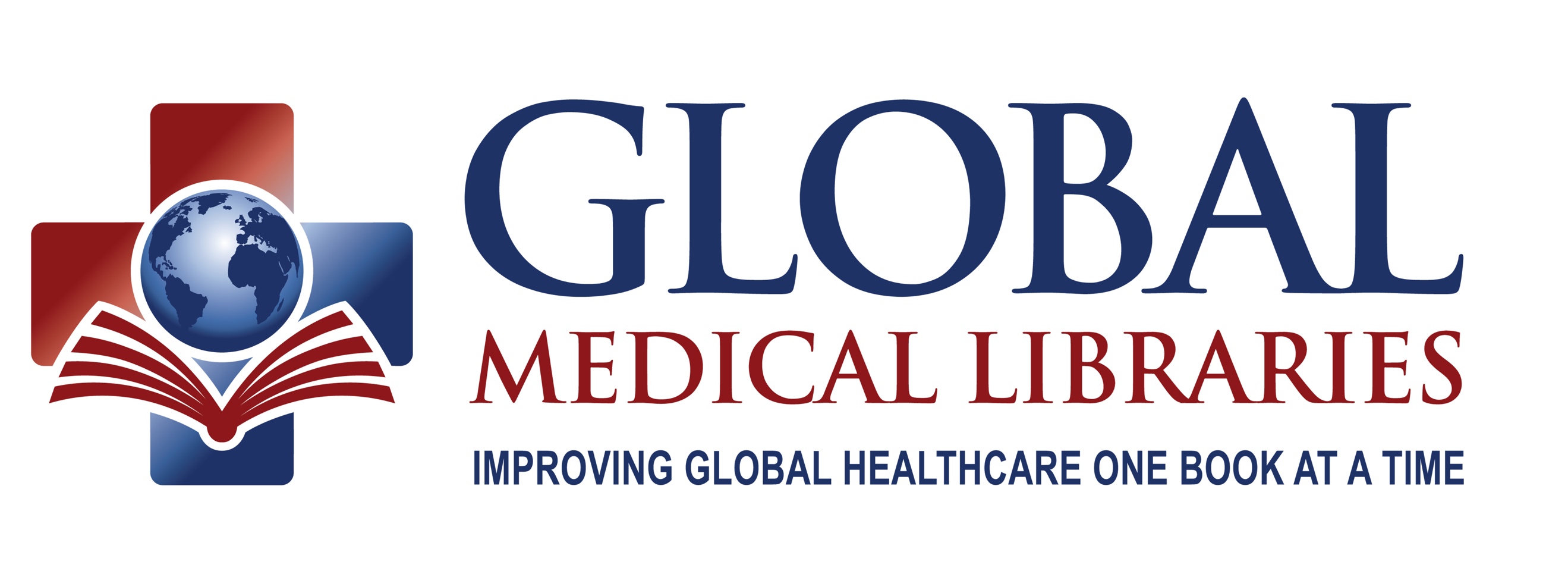 Declaration NoteFrom: To: Office of Security Cooperation (OSC) LuandaAttn: GML2550 Luanda PlaceDulles, VA 20189-2550Detailed Description of Contents: Used medical educational materials for Angolan Military Services.Quantity: _____________                                Estimated Value: ____________These books are a gift.AES/ITN/Exemption: NOEEl 30.37 (a)Certification I certify that the particulars given on this paper is correct. The box does not contain any undeclared dangerous articles or articles prohibited by legislation or by a postal or customs regulations. Signature ________________________________________________________Date ____________________________